ΘΕΜΑ: Πρόσκληση σχολείων για υλοποίηση εκπαιδευτικού προγράμματος στο ΚΠΕ Ελευθερίου Κορδελιού & ΒερτίσκουΤο ΚΠΕ Ελευθερίου Κορδελιού & Βερτίσκου σύμφωνα με την 200064/Δ2/23-112016 Εγκύκλιο του ΥΠΠΕΘ για τους πρώτους μήνες του σχολικού έτους και μέχρι την έγκριση των εκπαιδευτικών προγραμμάτων περιβαλλοντικής εκπαίδευσης μπορεί να δεχθεί σχολικές μονάδες Α/θμιας και Β/θμιας Εκπαίδευσης της Περιφέρειας και κατά προτεραιότητα της Περιφερειακής Ενότητας που ανήκει το ΚΠΕ. Εξαιτίας του μεγάλου αριθμού σχολικών μονάδων προτεραιότητα θα δοθεί σε μαθητικές ομάδες των σχολείων Α. του Δήμου Κορδελιού Ευόσμου.Β. των υπολοίπων δήμων της περιφερειακής ενότητας ΘεσσαλονίκηςΓ. των υπολοίπων δήμων της περιφέρειας κεντρικής Μακεδονίας. Για το λόγο αυτό καλούμε τους εκπαιδευτικούς της πρωτοβάθμιας και της δευτεροβάθμιας εκπαίδευσης των σχολικών μονάδων που ενδιαφέρονται, να υποβάλλουν αίτηση, επιλέγοντας ένα από τα παρακάτω προγράμματα.Η αίτηση συμμετοχής υποβάλλεται στους Υπεύθυνους Περιβαλλοντικής Εκπαίδευσης ή Σχολικών Δραστηριοτήτων ηλεκτρονικά στη διεύθυνση https://tinyurl.com/episkepsi17 μέχρι την Παρασκευή 22 Σεπτεμβρίου 2017.Η ημερομηνία της επίσκεψης θα οριστεί σε συνεργασία με το ΚΠΕ Ελευθερίου Κορδελιού & Βερτίσκου. Ο αριθμός των συμμετεχόντων μαθητών/τριών στο πρόγραμμα δεν μπορεί να υπερβαίνει τα 30 άτομα. Οι συνοδοί εκπαιδευτικοί παρακαλούνται να έχουν μαζί τους κατάλογο των μαθητών και των εκπαιδευτικών που θα συμμετέχουν καθώς και την έγκριση μετακίνησης που έχουν για την επίσκεψη στο ΚΠΕ. Προτεραιότητα θα δοθεί στις μαθητικές ομάδες και τις/τους εκπαιδευτικούς που δεν έχουν συμμετάσχει σε προγράμματα του ΚΠΕ τα τελευταία χρόνια.Τα εκπαιδευτικά προγράμματα γίνονται στο πλαίσιο της πράξης «Κέντρα Περιβαλλοντικής Εκπαίδευσης (ΚΠΕ)-Περιβαλλοντική Εκπαίδευση» του επιχειρησιακού προγράμματος «Ανάπτυξη Ανθρώπινου Δυναμικού και Δια Βίου Μάθηση 2014-2020», Άξονας προτεραιότητας 6, Υποέργο 1 (ΛΑΠ).Με εκτίμησηΧρυσούλα ΑθανασίουΥπεύθυνη του ΚΠΕ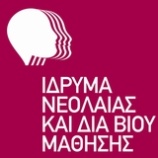 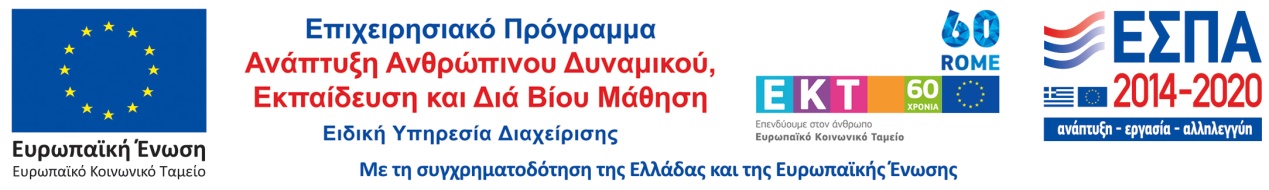 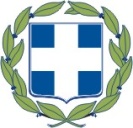 ΕΛΛΗΝΙΚΗ ΔΗΜΟΚΡΑΤΙΑΥΠΟΥΡΓΕΙΟ ΠΑΙΔΕΙΑΣ,  ΕΡΕΥΝΑΣ          & ΘΡΗΣΚΕΥΜΑΤΩΝ---ΠΕΡΙΦΕΡΕΙΑΚΗ Δ/ΝΣΗΑ/ΘΜΙΑΣ & Β/ΘΜΙΑΣ ΕΚΠ/ΣΗΣΚΕΝΤΡΙΚΗΣ ΜΑΚΕΔΟΝΙΑΣ-----ΚΕΝΤΡΟ ΠΕΡΙΒΑΛΛΟΝΤΙΚΗΣ ΕΚΠΑΙΔΕΥΣΗΣ ΕΛΕΥΘΕΡΙΟΥ ΚΟΡΔΕΛΙΟΥ & ΒΕΡΤΙΣΚΟΥΕΛΛΗΝΙΚΗ ΔΗΜΟΚΡΑΤΙΑΥΠΟΥΡΓΕΙΟ ΠΑΙΔΕΙΑΣ,  ΕΡΕΥΝΑΣ          & ΘΡΗΣΚΕΥΜΑΤΩΝ---ΠΕΡΙΦΕΡΕΙΑΚΗ Δ/ΝΣΗΑ/ΘΜΙΑΣ & Β/ΘΜΙΑΣ ΕΚΠ/ΣΗΣΚΕΝΤΡΙΚΗΣ ΜΑΚΕΔΟΝΙΑΣ-----ΚΕΝΤΡΟ ΠΕΡΙΒΑΛΛΟΝΤΙΚΗΣ ΕΚΠΑΙΔΕΥΣΗΣ ΕΛΕΥΘΕΡΙΟΥ ΚΟΡΔΕΛΙΟΥ & ΒΕΡΤΙΣΚΟΥ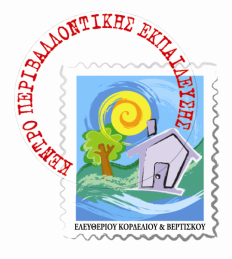 Θεσσαλονίκη,  12/9/2017Αριθμ. Πρωτ.: 80Θεσσαλονίκη,  12/9/2017Αριθμ. Πρωτ.: 80ΕΛΛΗΝΙΚΗ ΔΗΜΟΚΡΑΤΙΑΥΠΟΥΡΓΕΙΟ ΠΑΙΔΕΙΑΣ,  ΕΡΕΥΝΑΣ          & ΘΡΗΣΚΕΥΜΑΤΩΝ---ΠΕΡΙΦΕΡΕΙΑΚΗ Δ/ΝΣΗΑ/ΘΜΙΑΣ & Β/ΘΜΙΑΣ ΕΚΠ/ΣΗΣΚΕΝΤΡΙΚΗΣ ΜΑΚΕΔΟΝΙΑΣ-----ΚΕΝΤΡΟ ΠΕΡΙΒΑΛΛΟΝΤΙΚΗΣ ΕΚΠΑΙΔΕΥΣΗΣ ΕΛΕΥΘΕΡΙΟΥ ΚΟΡΔΕΛΙΟΥ & ΒΕΡΤΙΣΚΟΥΕΛΛΗΝΙΚΗ ΔΗΜΟΚΡΑΤΙΑΥΠΟΥΡΓΕΙΟ ΠΑΙΔΕΙΑΣ,  ΕΡΕΥΝΑΣ          & ΘΡΗΣΚΕΥΜΑΤΩΝ---ΠΕΡΙΦΕΡΕΙΑΚΗ Δ/ΝΣΗΑ/ΘΜΙΑΣ & Β/ΘΜΙΑΣ ΕΚΠ/ΣΗΣΚΕΝΤΡΙΚΗΣ ΜΑΚΕΔΟΝΙΑΣ-----ΚΕΝΤΡΟ ΠΕΡΙΒΑΛΛΟΝΤΙΚΗΣ ΕΚΠΑΙΔΕΥΣΗΣ ΕΛΕΥΘΕΡΙΟΥ ΚΟΡΔΕΛΙΟΥ & ΒΕΡΤΙΣΚΟΥΠρος: Κοιν.:Σχολικές Μονάδες Πρωτοβάθμιας & Δευτεροβάθμιας Εκπαίδευσης Περιφέρειας Κεντρικής Μακεδονίας (δια των Υπευθύνων Περιβαλλοντικής Εκπαίδευσης ή Σχολικών Δραστηριοτήτων)Περιφερειακή Δ/νση Εκπ/σης Κεντρικής ΜακεδονίαςΣχολικές Μονάδες Πρωτοβάθμιας & Δευτεροβάθμιας Εκπαίδευσης Περιφέρειας Κεντρικής Μακεδονίας (δια των Υπευθύνων Περιβαλλοντικής Εκπαίδευσης ή Σχολικών Δραστηριοτήτων)Περιφερειακή Δ/νση Εκπ/σης Κεντρικής ΜακεδονίαςΠληροφορίες:Ν. ΡιφάκηΠρος: Κοιν.:Σχολικές Μονάδες Πρωτοβάθμιας & Δευτεροβάθμιας Εκπαίδευσης Περιφέρειας Κεντρικής Μακεδονίας (δια των Υπευθύνων Περιβαλλοντικής Εκπαίδευσης ή Σχολικών Δραστηριοτήτων)Περιφερειακή Δ/νση Εκπ/σης Κεντρικής ΜακεδονίαςΣχολικές Μονάδες Πρωτοβάθμιας & Δευτεροβάθμιας Εκπαίδευσης Περιφέρειας Κεντρικής Μακεδονίας (δια των Υπευθύνων Περιβαλλοντικής Εκπαίδευσης ή Σχολικών Δραστηριοτήτων)Περιφερειακή Δ/νση Εκπ/σης Κεντρικής ΜακεδονίαςΤηλέφωνο2310 707150Προς: Κοιν.:Σχολικές Μονάδες Πρωτοβάθμιας & Δευτεροβάθμιας Εκπαίδευσης Περιφέρειας Κεντρικής Μακεδονίας (δια των Υπευθύνων Περιβαλλοντικής Εκπαίδευσης ή Σχολικών Δραστηριοτήτων)Περιφερειακή Δ/νση Εκπ/σης Κεντρικής ΜακεδονίαςΣχολικές Μονάδες Πρωτοβάθμιας & Δευτεροβάθμιας Εκπαίδευσης Περιφέρειας Κεντρικής Μακεδονίας (δια των Υπευθύνων Περιβαλλοντικής Εκπαίδευσης ή Σχολικών Δραστηριοτήτων)Περιφερειακή Δ/νση Εκπ/σης Κεντρικής ΜακεδονίαςFax :2310 757130Προς: Κοιν.:Σχολικές Μονάδες Πρωτοβάθμιας & Δευτεροβάθμιας Εκπαίδευσης Περιφέρειας Κεντρικής Μακεδονίας (δια των Υπευθύνων Περιβαλλοντικής Εκπαίδευσης ή Σχολικών Δραστηριοτήτων)Περιφερειακή Δ/νση Εκπ/σης Κεντρικής ΜακεδονίαςΣχολικές Μονάδες Πρωτοβάθμιας & Δευτεροβάθμιας Εκπαίδευσης Περιφέρειας Κεντρικής Μακεδονίας (δια των Υπευθύνων Περιβαλλοντικής Εκπαίδευσης ή Σχολικών Δραστηριοτήτων)Περιφερειακή Δ/νση Εκπ/σης Κεντρικής Μακεδονίαςα/αΤίτλος ΠρογράμματοςΑ/θμιαΑ/θμιαΑ/θμιαΑ/θμιαΑ/θμιαΑ/θμιαΒ/θμιαΒ/θμιαΒ/θμιαΒ/θμιαΒ/θμιαΒ/θμιαα/αΤίτλος ΠρογράμματοςΝήπιαΑΒΓΔΕΣτΓυμνάσιοΓυμνάσιοΓυμνάσιοΛύκειοΛύκειοΛύκειοα/αΤίτλος ΠρογράμματοςΝήπιαΑΒΓΔΕΣτΑΒΓΑΒΓ1Ενεργός πολίτης στη γειτονιά μου, το ΕλευθέριοXXXXXXXXXXXX2Ενέργεια: από τη φύση στην κοινωνίαXXXXXXXX3ΑπορρίμματαXXXXXXXXXXXXX4Θεσσαλονίκη βιώσιμη πόληXXXXXXXX5Ενεργός πολίτης στη γειτονιά μου το ΝτεπώXXXXXXXX6Λειψυδρία στη ΝεροχώραXXXXXXX7Αειφορική διαχείριση του νερού στην πόληXXXXXX